Networking
CM30078/CM50123Russell Bradford2023/241. ICMPTracerouteThere are lots of routes of more than 9 hops, so using ping to discover a route is limited; besides many routers ignore or discard this optionThe traceroute program is a clever way to find routes by deliberately generating errors and looking at the ICMP messages that resultIt sends a packet to the intended destination, but with an artificially small time-to-live2. ICMPTracerouteWhen the TTL drops to zero on a hop, the packet is dropped and an ICMP “TTL exceeded” is returned by the router that dropped itAs the source address on this ICMP error is the router’s, this tells us where the packet had got toRepeat for increasing values of TTL to get the entire route%
traceroute to mary.bath.ac.uk (138.38.32.14), 30 hops max, 46 byte packets
 1  136.159.7.1 (136.159.7.1)  0.779 ms  1.131 ms  0.642 ms
 2  136.159.28.1 (136.159.28.1)  1.369 ms  0.910 ms  1.489 ms
 3  136.159.30.1 (136.159.30.1)  2.339 ms  1.937 ms  0.988 ms
 4  136.159.251.2 (136.159.251.2)  1.458 ms  1.071 ms  1.831 ms
 5  192.168.47.1 (192.168.47.1)  1.434 ms  1.554 ms  1.008 ms
 6  192.168.3.25 (192.168.3.25)  29.192 ms  30.094 ms  25.374 ms
 7  REGIONAL2.tac.net (205.233.111.67)  25.413 ms  33.002 ms  32.677 ms
 8  * * *
 9  * 117.ATM3-0.XR2.CHI6.ALTER.NET (146.188.209.182)  82.403 ms  58.747 ms
10  190.ATM11-0-0.GW4.CHI6.ALTER.NET (146.188.209.149)  56.376 ms  67.898 ms  73.462 ms
11  if-4-0-1-1.bb1.Chicago2.Teleglobe.net (207.45.193.9)  66.853 ms  46.089 ms  44.670 ms
12  if-0-0.core1.Chicago3.Teleglobe.net (207.45.222.213)  48.817 ms *  75.093 ms
13  if-8-1.core1.NewYork.Teleglobe.net (207.45.222.209)  106.198 ms  94.249 ms  73.375 ms
14  ix-5-3.core1.NewYork.Teleglobe.net (207.45.202.30)  75.286 ms  89.873 ms  98.789 ms
15  us-gw.ja.net (193.62.157.13)  143.686 ms  159.212 ms  166.020 ms
16  external-gw.ja.net (193.63.94.40)  172.803 ms  189.216 ms  191.260 ms
17  external-gw.bristol-core.ja.net (146.97.252.58)  206.403 ms  185.438 ms  192.989 ms
18  bristol.bweman.site.ja.net (146.97.252.102)  196.685 ms  206.221 ms  183.763 ms
19  man-gw-2.bwe.net.uk (194.82.125.210)  197.968 ms *  174.809 ms
20  bath-gw-1.bwe.net.uk (194.82.125.198)  209.307 ms  221.512 ms  199.168 ms
21  * * *
22  mary.bath.ac.uk (138.38.32.14)  250.670 ms *  186.400 ms3. ICMPTracerouteThe traceroute command sends three probes for each stage so we can see time variationsHop 8: no error packet was received for this TTL. There are many possible reasons, e.g., on a long route it is possible the router is setting an initial TTL on the reply that is too small to reach usAn increasingly common possibility is that the router refuses to send ICMP errors for TTL exceeded in a weak attempt at security4. ICMPTracerouteA  before the name means the name lookup took so long traceroute decided to stop waiting and carry on. The name subsequently turned upSometimes the same line is repeated: this is because some routers forward packets with TTL 0. This is a bugThere are many bugs out there in the real world!Exercise Traceroute usually sends out UDP packets as probes, while some implementations use ICMP pings, while others use TCP SYNs. Find out why5. ICMPTracerouteICMP errors are required to contain the IP header and at least 8 bytes of the original data in the packet that caused the problemThis is so the OS in the source machine can match up the ICMP packet with the original packet and relay the error message back to the appropriate original applicationThere may be several applications running, sending packets, and getting ICMPs backEight bytes contains the interesting parts of the next layer headers (in particular the ports of UDP and TCP) and this will be enough to identify which outgoing packet this is a reply to6. ICMPv6ICMPv6 in IPv6 plays a similar, but expanded roleFor example, the ICMPv6 Neighbour Discovery Protocol also does the job of ARPWith a Neighbour Solicitation request and Neighbour Advertisement replyExercise Read about this and compare with ARP7. RoutingWe now look at one of the fundamental aspects of IP: routingA packet does not know how to get to its destinationIt must rely on the routers to send it in the right directionSo how do the routers do that?8. RoutingA router can’t possibly know where everything in the world is: it is only connected to a handful of neighbour routersHow can a router in England know that to send a packet to Australia it might have to forward it to America first?If there is more than one path, which should be chosen?There are many relevant criteria:The smallest number of hopsThe fastest: some links might be faster than others, e.g., undersea cable vs. satelliteThe cheapest: transit is not free!The most reliableAnd so on (c.f., the TOS field in IP)9. RoutingThere is also policy based routing, where non-technical issues must be taken into accountYou may wish to restrict where your traffic passes throughAt one point, there was a law in Canada that said all traffic that starts and ends in Canada must never leave Canada. Even if it would be cheaper and faster to go via the USA, say10. RoutingWe normally think of two classes of routing:Local routing within an organisation, requiring an interior gateway protocol (IGP)Non-local routing between organisations, requiring an exterior gateway protocol (EGP)Very different requirements, with exterior protocols mostly driven by politics and economics11. Host RoutingWe should revisit small routing tables:Destination     Gateway         Genmask         Flags Metric Ref    Use Iface
213.121.147.69  *               255.255.255.255 UH    0      0        0 ppp0
172.18.0.0      *               255.255.0.0     U     0      0        0 eth0
172.17.0.0      *               255.255.0.0     U     0      0        0 eth1
127.0.0.0       *               255.0.0.0       U     0      0        0 lo
default         213.121.147.69  0.0.0.0         UG    0      0        0 ppp0The destination address on a packet is ANDed with each netmask (Genmask) in turn: if the result is equal to the Destination, route via the given interfaceUse the first match moving from the longest mask to the shortest: top to bottom in this table12. Host RoutingFlags:U: the interface is up (i.e., working)G: the route is to a gateway/router. Otherwise the destination is on the local networkH: the route is to a host. The destination address is a single host, not a networkD: this entry was created by an ICMP redirectM: this entry was modified by an ICMP redirect13. Host RoutingA static route is one added by hand, e.g., the ip route add command in LinuxRouting tables on most non-routers are trivial and set up “manually” by the operating system at boot time, often with the use of DHCPIn this context, DHCP is regarded as “setting by hand”However, sometimes routing tables are not perfectly set up14. Host Routing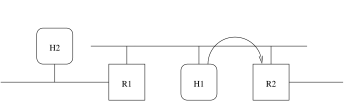 ICMP Redirect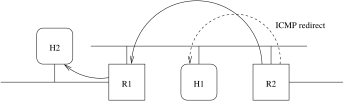 ICMP RedirectH1 wants to send to H2 but H1’s routing table tells it to route via R2; When the packet reaches R2, R2 sees it should be routed out on the interface it came in on: so R2 knows H1’s table needs improving; R2 forwards the packet to R1 and sends an ICMP redirect to H1; H1 gets the redirect and uses it to update its routing table. The route will be marked D or M; Next time H1 will be able to route directly to R115. RoutingICMP can modify routing tables in a small way, but is not the main way routes are set up in big routersWe could get administrators to set up the tablesBut better is to get the routers to do it themselvesDynamic routing is the passing of routing information between routers16. Dynamic RoutingThere are many dynamic routing protocols:Routing Information Protocol (RIP)Open Shortest Path First (OSPF)Border Gateway Protocol (BGP)Exterior Gateway Protocol (EGP)And so onEach protocol is suited to a certain purpose, no single protocol fits all17. Dynamic RoutingWe start at routing the top level, namely the Internet. Local networks have different requirementsThe Internet is managed as a collection of Autonomous Systems (AS), each administered by a single entity, e.g., a University or companyBetween ASs run exterior gateway protocols (EGP), currently BGP and formerly EGP (now obsolete)Each AS chooses a suitable routing protocol to direct packets  within itself: these might be interior gateway protocols, e.g., RIP and OSPF. Large institutions might even run BGP internally and have their own internal ASs18. BGPAn AS is denoted by a 32 bit integerThere are currently (2023) over 115000 ASsTop-level routers will need an entry in their tables for each AS19. BGPThe University of Bath is within AS786, JANETAll of JANET is one big AS: routing within JANET is an internal issueIn fact JANET runs BGP internally. Bath has internal AS64857 within JANET20. BGPBGP allows policy based routing: it’s not just the shortest or fastest path that it choosesIt is a distance-vector protocol21. RoutingThere are two main ways of finding routes:distance-vector protocolslink-state protocolsdistance-vector protocolsdistance-vectorpath-vectorlink-state protocolsAnd distance-vector is usually sub-divided into distance-vector and path-vector22. RoutingDistance-vector gathers collections (vectors) of hop counts (distances) from its neighbouring routers to selected destinations. From this it computes its own vector of distancesRIP is an example of a distance-vector protocol, occasionally used in smaller networksIn contrast, link-state gathers graphs of connectivity from all the routers (or some subset) and uses this to compute its own map. OSPF is an exampleDistance-vector is simple, but has problemsLink-state is more complex, but has advantages23. RoutingIn either case routers periodically send all or parts of their view of the world to their neighboursSome protocols use broadcast, some multicastA message would be “My view of the network is this…” in the case of link-stateOr “I know a route to this destination using this number of hops” in the case of distance vector24. RoutingThe routers can then update their tables in light of thisFor example, in distance vector:suppose a router knows a route (i.e., the next hop router) for a given destination of a given number  of hopsit receives a message from another neighbour that includes a route of  hops to that destinationif  it can update its route to now go through that neighbour, as that is a shorter (fewer hops) route